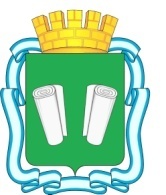 городская Думагородского округа Кинешма шестого созываРЕШЕНИЕот 25.11.2015  № 5/52О внесении изменений в Положение о бюджетном процессе в городском округе Кинешма, утвержденное решением Кинешемской городской Думы от 21.07.2010 № 8/63В соответствии с Бюджетным кодексом Российской Федерации, Уставом муниципального образования «Городской округ Кинешма» и в связи с совершенствованием бюджетного процесса, городская Дума городского округа Кинешма решила:Внести изменения в Положение о бюджетном процессе в городском округе Кинешма, утвержденное решением Кинешемской городской Думы от 21.07.2010 №8/63 (далее – Положение) следующие изменения:1.1. абзац первый пункта 11 изложить в следующей редакции: «Составление проекта бюджета городского округа на очередной финансовый год и плановый период основывается на:- положениях послания Президента Российской Федерации Федеральному Собранию Российской Федерации, определяющих бюджетную политику (требования к бюджетной политике) в Российской Федерации;- основных направлениях бюджетной политики и основных направлениях налоговой политики;- основных направлениях таможенно-тарифной политики Российской Федерации;- прогнозе социально-экономического развития городского округа;- бюджетном прогнозе муниципального образования «Городской округ Кинешма» (проекте бюджетного прогноза, проекте изменений бюджетного прогноза) на долгосрочный период;- муниципальных программах (проектах муниципальных программ, проектах изменений указанных программ) городского округа.».2. Опубликовать настоящее решение в официальном источнике опубликования муниципальных правовых актов городского округа Кинешма «Вестник органов местного самоуправления городского округа Кинешма».3. Настоящее решение вступает в силу после его официального опубликования.4. Контроль за выполнением настоящего решения возложить на постоянную комиссию по бюджету, экономике, финансовой и налоговой политике городской Думы городского округа Кинешма (Смирнов Ю.А)., финансовое управления администрации городского округа Кинешма.Исполняющий обязанности главы городского округа Кинешма ______________________А.И.Крупин            Председатель городской Думы городского округа Кинешма               _________________М.А. Батин